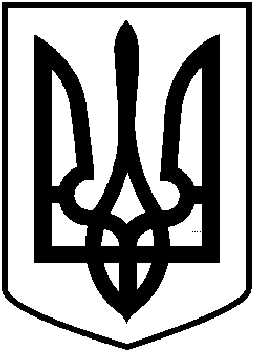       ЧОРТКІВСЬКА  МІСЬКА  РАДАТРИДЦЯТЬ П’ЯТА СЕСІЯ ВОСЬМОГО СКЛИКАННЯРІШЕННЯ	 23 грудня 2021  року                                                                       № 879м. ЧортківПро надання дозволу на розроблення проектів землеустрою щодо відведення земельних ділянок у власність  в с. * та за межами населеного пункту с. *, Чортківського району Тернопільської  області            Розглянувши заяву громадян, керуючись ст.  12, 22, 40, 116, 118, 121, 122, 123 Земельного кодексу України, Законом України «Про землеустрій», Законом України «Про Державний земельний  кадастр», ст. 26  Закону України «Про місцеве самоврядування в Україні», міська радаВИРІШИЛА:           1.Надати дозвіл на розроблення проектів землеустрою щодо відведення земельних ділянок  у власність :           1.1. Гр. ***  орієнтовною площею 0,5300 га для розміщення та експлуатації основних, підсобних і допоміжних будівель та споруд підприємств переробної , машинобудівної та іншої промисловості, за  рахунок   земель  запасу комунальної власності Чортківської   міської   ради   сільськогосподарського   призначення (сільськогосподарські землі, під господарськими будівлями і дворами )  по вул. *, в с. * Чортківського району Тернопільської області.          1.2. Гр. ***  орієнтовною площею 0,6800  га для ведення особистого селянського господарства , за рахунок земель комунальної власності Чортківської міської ради, розташованої за межами населеного пункту земельні ділянки запасу, які не надані у власність або користування громадянам чи юридичним особам / землі сільськогосподарського   призначення (сільськогосподарські угіддя – рілля с.* Чортківського району Тернопільської області .2. Проекти землеустрою щодо відведення земельної ділянки у власність подати для розгляду та затвердження у встановленому законодавством порядку.3.Копію рішення направити у відділ Держгеокадастру в Чортківському районі та заявникам.4. Контроль за виконанням рішення покласти на постійну комісію міської ради з питань містобудування, земельних відносин та екології.Міський голова                                                                Володимир ШМАТЬКО